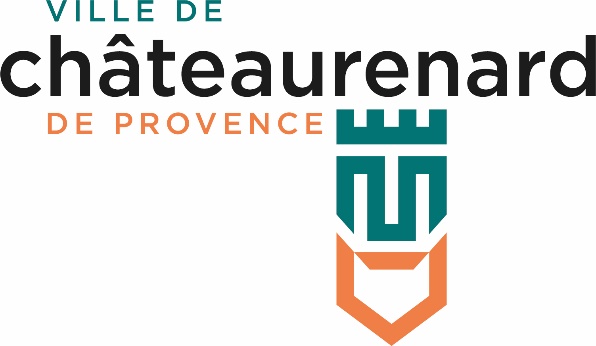 Parution sur le site de la Mairie de ChâteaurenardModalités de consultation du contrat : sur RDV au 04 90 24 35 13Objet du marché publicTitulaireDate de signatureDate de notificationDate de parution du présent avisMarché n° 2022-68-T-GC-DV de maîtrise d’œuvre pour la viabilisation de l’Opération GareBET YVARS – 36 place de Forbin – 13330 – LA BARBEN 14/12/202214/12/202214/12/2022